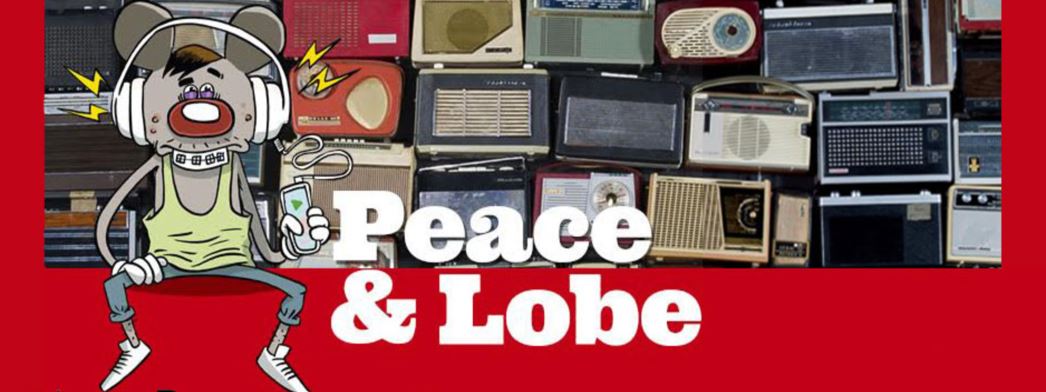 FICHE PROJETCette fiche nous permet d’appréhender votre projet pédagogique dans la globalité, lié à l’action Peace&Lobe, et d’en connaître le contenu et les objectifs. Cette fiche doit être obligatoirement complétée et jointe à chaque demande de participation à un spectacle pédagogique. Cette fiche est à adresser conjointement au relais départemental (nicolas@ulysse.coop) et à l’infirmière départementale (infirmiere.ct46@ac-toulouse.fr). ATTENTION : des questionnaires d’évaluation de l’action doivent être obligatoirement remplis en ligne à la suite au spectacle pédagogique par les élèves et les accompagnateurs (Le lien ici). Merci d’en prendre compte dans votre demande et de prévoir un temps pour le remplissage en ligne au sein de votre établissement. Nom de l’établissement :Adresse : Code postal :                                           Ville :Nom de l’enseignant référent du projet :Discipline :Tel :                                            / Email :Enseignant(s) associé(s) :Discipline(s) :Description détaillée du projet pédagogique envisagé autour de la venue au spectacle pédagogique :     Niveau(x) des élèvesNombre de classesNombre d’élèvesNombre d’accompagnateurs